Remote deposit capture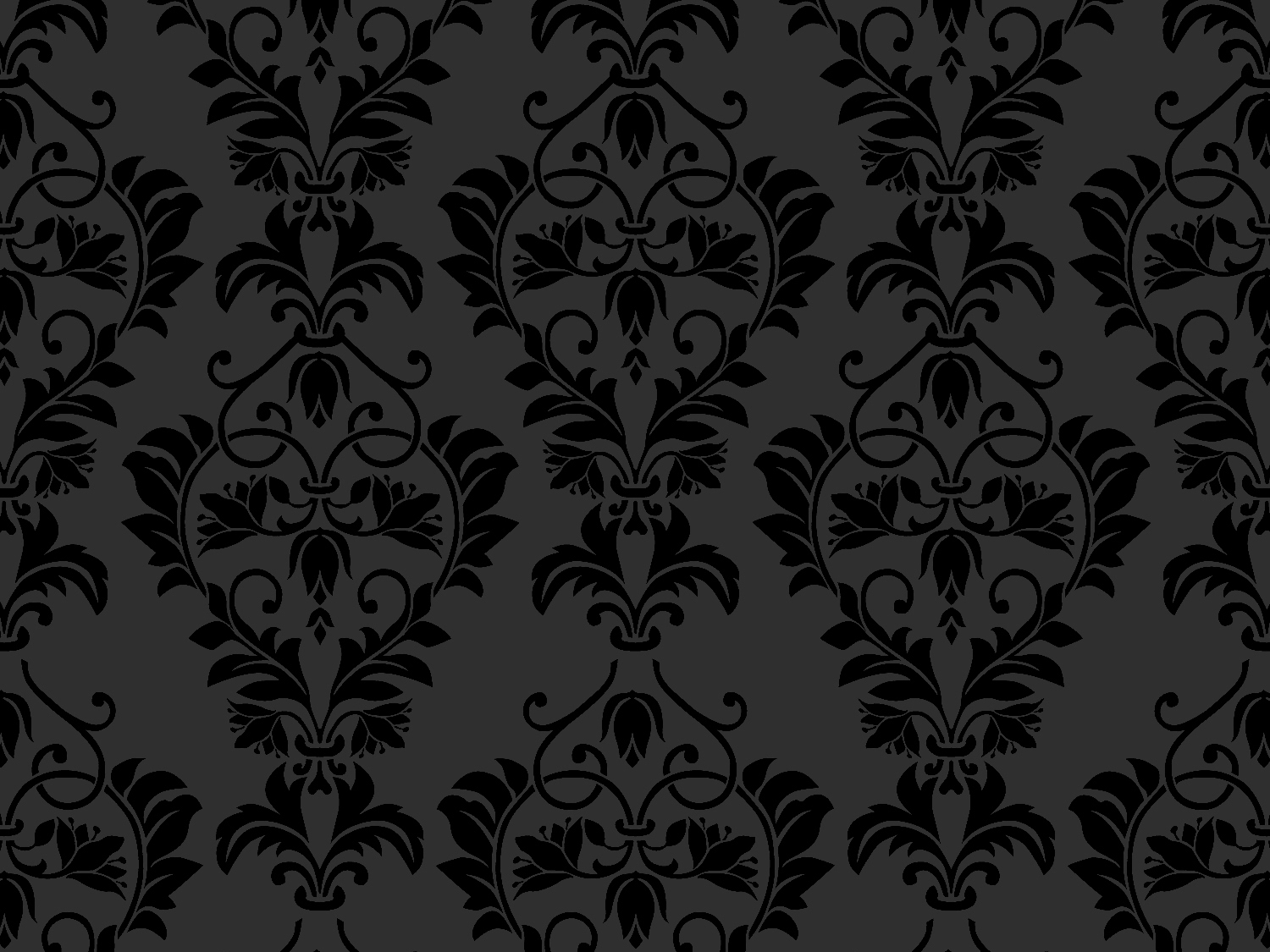 Did you know you can deposit checks to your account from anywhere?  Using the NNFCU mobile app, you take a picture of the check you want to deposit and submit it electronically.  Pending approval, the deposit will be posted by the next business day.  Remote deposit capture is a quick, convenient way to deposit checks into your account.  Call for more information!SHRED DAY
Get some spring cleaning done and come join us on Saturday, April 27, 2024 from 9 am – 12 pm here at the Credit Union parking lot.  There is a limit of 4 totes per member.  Come join us for a morning of food, giveaways, and prizes! Come wind, rain, or shine we will be here! 

UPDATE YOUR SIGNATURE CARD TODAYStop in the Credit Union today to make sure your signature card is up to date!  We don’t want your loved ones to jump through hoops if something were to happen to you.  If you have a joint owner, they will always have access to your account.  Otherwise, you could add a beneficiary(s), who will only receive access to your account if something happens to you.  Stop in the Credit Union today to make sure your account is all up to date, and we would be happy to help!CHRISTMAS CLUB ACCOUNTPrepare for the  Holidays with our Christmas Club Account.  Do you often find youself strapped for cash as the holiday season approaches?  The Christmas Club Account offers a convenient way for you to save money, alleviate stress, and ensure that you are well prepared for the Holidays!  With the Christmas Club Account, you can deposit funds throughout the year at your convenience and/or make contributions through payroll deductions, all while earning dividends!  Your funds become available on October 1st of each year and all funds from your Christmas Club Account are automatically transferred into your Shares Account.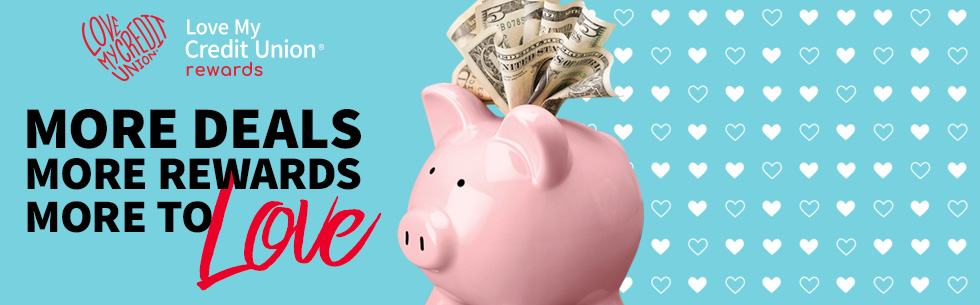 There are more reasons than ever to love being a member of
 Northeast Nebraska Federal Credit Union.Your credit union membership is about the trust and care of community, built around where you live, work and play. That’s why credit union membership saves you money through exclusive member-only offers through our trusted partners. Through Love My Credit Union Rewards, credit union members have saved over $2 billion with offers like:»   Trust & Will: Members get exclusive savings of 20% off any estate plan with Trust & Will.
»   T-Mobile: Members can switch and save BIG with T-Mobile! Call (877) 520-1160 to speak with a Mobile Expert.
»   Spectrum Mobile: Get a $50 cash reward for each new line when you switch to Spectrum Mobile. Call 833-804-3916 to get this special offer.
»   TurboTax: Get a bigger discount this tax season with savings of up to 20% on TurboTax federal products.
»   H&R Block: Members can save up to $25 on in-office tax prep at H&R Block.
»   TruStage Home & Auto Insurance Program: Get exclusive member pricing and a FREE, no-obligation quote by calling 800-789-6286.
»   Asurion Home+: Exclusive access to home tech support and protection.
»   Rental Kharma: Build your credit history with rent and save up to 30% on Rental Kharma.
»   Exclusive access to the Love My Credit Union Rewards Powersports, RV & Boat Buying Program.Learn all about how your credit union membership gets you all these exclusive savings and more at LoveMyCreditUnion.org. Check them out and start enjoying credit union member benefits you never knew you had.